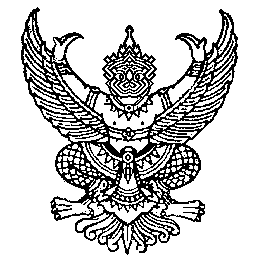 ประกาศเทศบาลตำบลมะกอกเหนือ
เรื่อง ประกาศผู้ชนะการเสนอราคา ประกวดราคาจ้างก่อสร้างระบบกรองน้ำประปาให้สามารถนำมาบริโภคได้ (ประปาฝั่งตะวันออก) ด้วยวิธีประกวดราคาอิเล็กทรอนิกส์ (e-bidding)
--------------------------------------------------------------------ประกาศเทศบาลตำบลมะกอกเหนือ
เรื่อง ประกาศผู้ชนะการเสนอราคา ประกวดราคาจ้างก่อสร้างระบบกรองน้ำประปาให้สามารถนำมาบริโภคได้ (ประปาฝั่งตะวันออก) ด้วยวิธีประกวดราคาอิเล็กทรอนิกส์ (e-bidding)
--------------------------------------------------------------------               ตามประกาศ เทศบาลตำบลมะกอกเหนือ เรื่อง ประกวดราคาจ้างก่อสร้างระบบกรองน้ำประปาให้สามารถนำมาบริโภคได้ (ประปาฝั่งตะวันออก) ด้วยวิธีประกวดราคาอิเล็กทรอนิกส์ (e-bidding) และเอกสารประกวดราคาจ้างด้วยวิธีประกวดราคาอิเล็กทรอนิกส์ (e-Bidding) เลขที่ ๐๑/๒๕๖๑ ลงวันที่ ๒๕ ตุลาคม ๒๕๖๐ นั้น
               ก่อสร้างระบบกรองน้ำประปาให้สามารถนำมาบริโภคได้ (ประปาฝั่งตะวันออก) จำนวน ๑ โครงการ ผู้เสนอราคาที่ชนะการเสนอราคา ได้แก่ บริษัทนิธิณัฐกร เอ็นจิเนียริ่ง จำกัด (ส่งออก,ให้บริการ,ผู้ผลิต) โดยเสนอราคาต่ำสุด เป็นเงินทั้งสิ้น ๘๘๐,๐๐๐.๐๐ บาท (แปดแสนแปดหมื่นบาทถ้วน) รวมภาษีมูลค่าเพิ่มและภาษีอื่น ค่าขนส่ง ค่าจดทะเบียน และค่าใช้จ่ายอื่นๆ ทั้งปวง               ตามประกาศ เทศบาลตำบลมะกอกเหนือ เรื่อง ประกวดราคาจ้างก่อสร้างระบบกรองน้ำประปาให้สามารถนำมาบริโภคได้ (ประปาฝั่งตะวันออก) ด้วยวิธีประกวดราคาอิเล็กทรอนิกส์ (e-bidding) และเอกสารประกวดราคาจ้างด้วยวิธีประกวดราคาอิเล็กทรอนิกส์ (e-Bidding) เลขที่ ๐๑/๒๕๖๑ ลงวันที่ ๒๕ ตุลาคม ๒๕๖๐ นั้น
               ก่อสร้างระบบกรองน้ำประปาให้สามารถนำมาบริโภคได้ (ประปาฝั่งตะวันออก) จำนวน ๑ โครงการ ผู้เสนอราคาที่ชนะการเสนอราคา ได้แก่ บริษัทนิธิณัฐกร เอ็นจิเนียริ่ง จำกัด (ส่งออก,ให้บริการ,ผู้ผลิต) โดยเสนอราคาต่ำสุด เป็นเงินทั้งสิ้น ๘๘๐,๐๐๐.๐๐ บาท (แปดแสนแปดหมื่นบาทถ้วน) รวมภาษีมูลค่าเพิ่มและภาษีอื่น ค่าขนส่ง ค่าจดทะเบียน และค่าใช้จ่ายอื่นๆ ทั้งปวงประกาศ ณ วันที่ ๑๕ พฤศจิกายน พ.ศ. ๒๕๖๐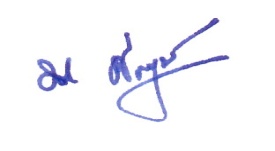 